人教部编版四年级语文下册单元测试卷 第八单元  [时间:90分钟   满分:100分] 一、积累与运用。（40分）1.读拼音，写词语。(8分)[来源:学.科.网Z.X.X.K]jiè shào       fēng shuò        xìng fú         yǔn xǔhū xiào        jìn zhǐ         zōng jì        hǒu jiào2.用“√”给加点字选择正确的读音。(2分)    凋落（diāo dāo） 规矩(jǔ　jù)	 冲击(chòng　chōng) 	 瘦长(shòu　sòu)覆盖（fú fù）    砌成(qì　qiē)	 允许(yǔn　rǔn)		 旗帜(zhì　zhī)3.用“　　”画出正确的字组成词语。(3分) （砌  彻）墙   妙(招　绍)	 脸(颊　狭)	(喧　宣)闹		(乖　乘)法（砌  彻）底   介(招　绍)	 (颊　狭)小	(喧　宣)传		(乖　乘)巧照样子，写词语。(4分)（1）例：火辣辣（ABB）                                         （2）例：平平常常（AABB）                                             （3）例：介绍介绍（ABAB）                                      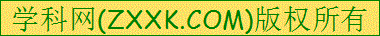 （4）例：草翠花开（近义词）                                      5.给下面加点字选择正确的解释，填序号。(3分)抽：①吸  ②(植物)长出  ③减缩，收缩  ④打  ⑤取出一部分(1)小麦抽穗了。                                  (       )[来源:Zxxk.Com](2)他把鞭子挥一挥，猛抽了一下。                  (       )(3)我从书架上抽出我最喜爱看的书。                (       )(4)这件衣服洗后，抽了一厘米。                    (       )(5)爸爸一写材料就不停地抽烟。                    (       )6. 选词填空。(2分)成绩　　成就（1）我们只能通过努力学习,来提高我们的学习(　　　　)。（2）改革开放以来,我国的航天事业取得了辉煌的(　　　　)。必须　　必需（3）柴米油盐是我们日常生活中所(　　　　)的物品。（4）新闻报道(　　　　)客观地陈述事实。7.选择下面句子所运用的描写方法，填序号。(2分)[来源:学.科.网Z.X.X.K] A. 外貌描写   B.动作描写   C. 语言描写   D.心理描写  （1）她的皮肤是那么细嫩,洁白,乌黑的长睫毛下,一对深蓝的眼睛在微笑着。（    ）（2）“喂！你赶快滚出去！”巨人大声斥责。                           （    ） （3）巨人在花园周围砌起围墙,而月竖起一块“禁止入内”的告示牌。    （    ）  （4）我听了这些故事,常常就联系到自己:“我要是有了一个宝葫芦,我该怎么办?我该要些什么?”                                                       （    ） 8.按要求完成练习。(5分)（1）可是我要声明,我并不是什么神仙,也不是什么妖怪。(用加点的词语造句)（2）宝葫芦带给他的不是幸福。宝葫芦带给他的是烦恼。(用合适的关联词写成一句话)（3）王子吻着(　　)的新娘,抚弄着她(　　)的头发。(在括号里填写合适的词语)（4）冬天是个魔术师。他呼地一吹,湖面很快就变成了大玻璃。(仿写句子)（5）读了《海的女儿》,感触很深。(修改病句)9.根据课文内容填空。(11分)（1）补全对话。玲玲:童话是个奇妙的世界,里面的人物也是神奇的。《巨人的花园》里的小男孩就是这样一个人物:巨人抱起他,把他放到树枝上,这棵树马上　 　　　,小鸟们也飞来　　　　。这个故事告诉我们　　　　　　　　　　　　　　。 青青:《海的女儿》中的小人鱼由　　　　　变成了　　　　　　,为了保护心爱的王子,她的身体　　　　　　　　　　　　　　　。 田田:《宝葫芦的秘密》中的宝葫芦也非常神奇,谁要是拥有了宝葫芦,就会　　　　　　　　　　　　。(6分) （2）小明学习总是“三天打鱼,两天晒网”,请你用一句名言劝诫他。(2分)（3）有的同学说:“我基础太差了,怎么学也学不好了,还是算了吧。”我想对他说:“学习不怕　　　　　　,　　　　　　　　　　　。”(2分)                                        二、阅读与欣赏（30分）（一）阅读下面的《巨人的花园》（节选），完成练习。（13分）一天早晨,巨人被喧闹声吵醒了,他拾头望去,一缕阳光从窗外射进来。好几个月没见过这么明媚的阳光了。巨人激动地跑到花园里,他看到花园里草翠花开,有许多孩子在欢快地游戏,他们大概是从围墙的破损处钻进来的。孩子们的欢笑使花园增添了春意。可是巨人又发脾气了:“好容易才盼来春天,你们又来胡闹。滚出去!”孩子们听到可怕的训斥,纷纷逃窜。与此同时,鲜花凋谢,树叶飘落,花园又被冰雪覆盖了。巨人不解地看看四周,突然发现桃树底下站着个小男孩。“喂!你赶快滚出去!”巨人大声叱责,小男孩没有拔腿逃跑,却用他那会说话睛凝视着巨人。不知怎么,巨人看着他的眼神,心里感到火辣辣的。这个小男孩在树下一伸手,桃树马上绽出绿芽,开出许多美丽的花朵。“噢!是这么回事啊!”巨人终于明白,没有孩子的地方就没有春天。他不禁抱住了那个孩子:“唤来寒冬的,是我那颗任性、冷酷的心啊!要不是你提醒,春天将永远被我赶走了。谢谢你!1.“噢!是这么回事啊!"中的“这”指的是(    )(3分)A.春天又来到花园的原因。     B.冬天过去了。     C.小男孩2.孩子们来到花园后的景象是                                        。巨人赶走孩子们后,花园里的景象是                                 。(4分)3.读文中画横线的句子,判断对错,对的打“V",错的打“×”。(3分)(1)“可怕的训斥”指巨人叱责孩子们又到花园里来胡闹。(     )(2)“窜”的意思是逃走,乱跑,“纷纷逃窜”生动地表现出孩子们的顽皮淘气。(    )(3)巨人一次次训斥、赶走孩子们,是因为他冷酷无情,想独享花园的一切。(    )4.“唤来寒冬的,是我那颗任性冷酷的心啊!”这是巨人醒悟后说的一句话,他明白了春天不到花园里来的原因是(     )(3分)A.没有孩子的地方就没有春天。B.春天还没有到来。C他不再任性冷酷。（二）快乐阅读。(17分)宝葫芦的秘密（节选）“我现在正需要这几道题目的答题，听见了吧，我要答题。”我心里默默地对宝葫芦说。教室里可静极了。听得见同学们的呼吸声，还有铅笔划在纸上的声音。我不知道刘先生——我们的数学教师、班主任是还坐在那儿呢，还是踱（duó）到窗子跟前去了……我简直不敢抬起头来瞧一瞧。我时不时地舔着铅笔头，在纸上虚划着，等了好久好久，什么也没等着。“难道它忽然不灵了？”看来我得用脑筋来亲自对付这几道题目了。“第一道……”我开始认真看起来。哎，这的确有一点儿糟心。一个有宝葫芦的人居然也会遇到这样的事，那我可没有意想到。老实说吧，我对数学这门功课本来就有意见，它从来不肯让人爽爽快快解决问题，老是那么别别扭扭的。可巧这几天我偏偏又没准备好——这不怪我：这几天我一直忙着，哪来的工夫！今天可忽然一下子要让我自己来思索这号答案了！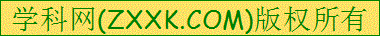 “宝葫芦哇，宝葫芦哇！”我心里叫着，“唉！”这时候忽然听见窸窸窣窣一阵纸响，有谁从座位上离开去交了卷，接着又有几个，我有点着急了。突然，我眼前那张又白又大、空空洞洞的白纸，现在一下子可满是一些铅笔字——写上了这几道题的答案。“哈！”我又吃惊，又高兴，真恨不得跳起来。“原来我那宝葫芦并没有失效！仍然有魔力，仍然可以给我办事！这——呵！还有什么说的！”我赶紧写上名字，去交了卷。我刚去交卷的时候，我们教室里就出了一件奇事：苏鸣凤（他坐在我前面一个位子）说他的试卷已经答好了，却突然变成了空白。可可儿的在这个时候，刘先生偶然一下子瞥见了我刚才交去的试卷。他吃了一惊。说也奇怪，我卷子上写的一点也不像是我的字，倒很像是苏鸣凤的字。我自己知道——“今儿的事可糟了，可糟了！唉，糟糕透了！”……1.根据语境，给句子里的加点词换个恰当的近义词。(4分)（1）哎，这的确有一点儿糟心。                                     （     ）（2）可可儿的在这个时候，刘先生瞥见了我刚才交去的试卷，他吃了一惊。（     ）2.（1）读完故事，能推测出故事中的“我”就是________。(2分)（2）根据选文的内容，概括故事的起因和经过,并预测一下本次事件的结果。(3分)3.读下面的句子，分析描写的角度，联系上下文，感受人物心情的变化。(4分)（1）教室里可静极了。听得见同学们的呼吸声，还有铅笔划在纸上的声音。这句话是对教室里_______的描写，烘托了主人公________________。（2）我时不时地舔着铅笔头，在纸上虚划着，等了好久好久，什么也没等着。这句话是对人物的_______描写，从中能体会到主人公焦急的心情。4.文中的“我”拥有了一个能满足梦想的宝葫芦，你觉得宝葫芦带给“我”的是幸福吗?为什么会这样呢？(4分)___________________________________________________________________________  三、习作与表达。（30分）同学们，童话故事带给我们无限的快乐。那么，你也来尝试编写童话故事，把快乐传递给别人吧。请你选择几种动物、植物，以它们为主人公，想象一下，它们之间可能会发生一些什么事，编成一个故事写下来。可以用故事中主人公的名字为题，也可以根据故事内容来命题，还可以根据故事想告诉大家的道理来命题。要求想象丰富，叙述流畅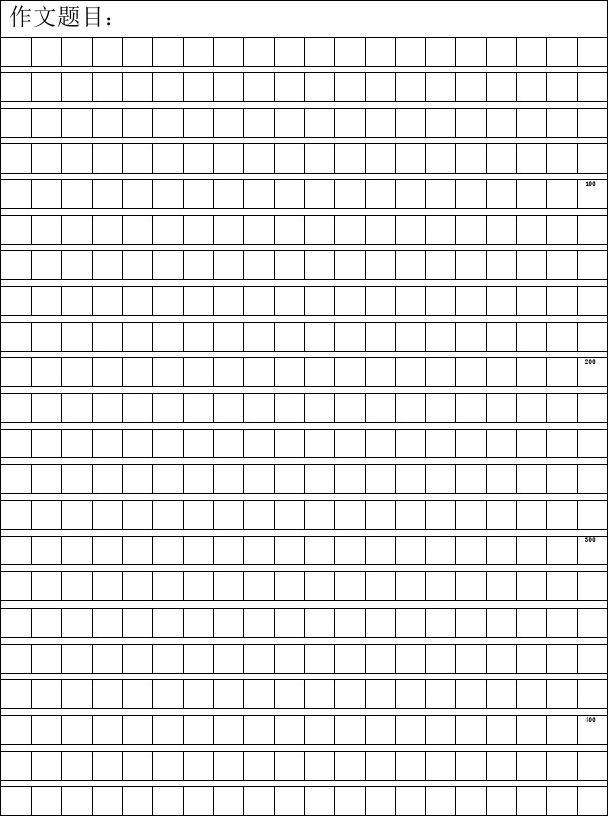 参考答案：一、1.介绍 丰硕  幸福  允许  呼啸 禁止  踪迹  吼叫     2.  diāo  jǔ　 　chōng shòu　  fù   qì　  yǔn　 zhì　 3.   砌  彻     招　绍    颊　狭    喧　宣 　乘  乖4. （1）白茫茫  黄澄澄  热腾腾  （2）安安稳稳  快快乐乐  寻寻觅觅   （3）研究研究  讨论讨论  整理整理 （4）花红柳绿  枝繁叶茂5. （1）②（2）④（3）⑤（4）③（5）①6.（1）成绩（2）成就（3）必需（4）必须7.（1） A.（2）C.（3）B（4）D8.（1）示例:美好的前程不是等来的,也不是骗来的,是我们用辛勤和汗水创造出来的。　（2）宝葫芦带给他的不是幸福而是烦恼。　（3）美丽　乌黑　（4）示例:春天是个美少女。她一高兴,田野里便铺上了绿毯。（5）读了《海的女儿》,我的感触很深。9.（1）开花了　歌唱快乐要与大家分享　人鱼　人　化作了泡沫　要什么有什么（2）一日读书一日功,一日不读十日空。（3）根底浅　只要迈步总不迟二、（一）1.A2.洒满了明媚的阳光,草翠花开     鲜花凋谢,树叶飘落花园又被冰雪覆盖了3.(1) V (2)x(3V  (二)1.（1）烦心   （2）恰好2.（1）王葆（2）“我”想要宝葫芦告诉自己考卷上几道题目的答案等了半天，宝葫芦将别人的考卷直接换给了“我”    示例：刘先生判定“我”偷换了卷子3.（1）环境   紧张的心情[来源:Z,xx,k.Com]（2）动作   焦急的心情（3）心理活动   兴奋的心情4.我觉得宝葫芦给王葆带来的不是幸福，而是烦恼。因为宝葫芦不是教给王葆知识，而是用不劳而获的办法将别人的试卷换了过来。这并不利于王葆的成长。                                          三、习作例文略。 题号一二三总分得分[来源:学§科§网]得分得分起因经过结果得分